Centre de céramique Bonsecours
CAMPS DE JOUR DE POTERIE
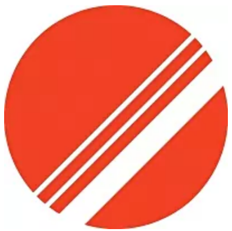 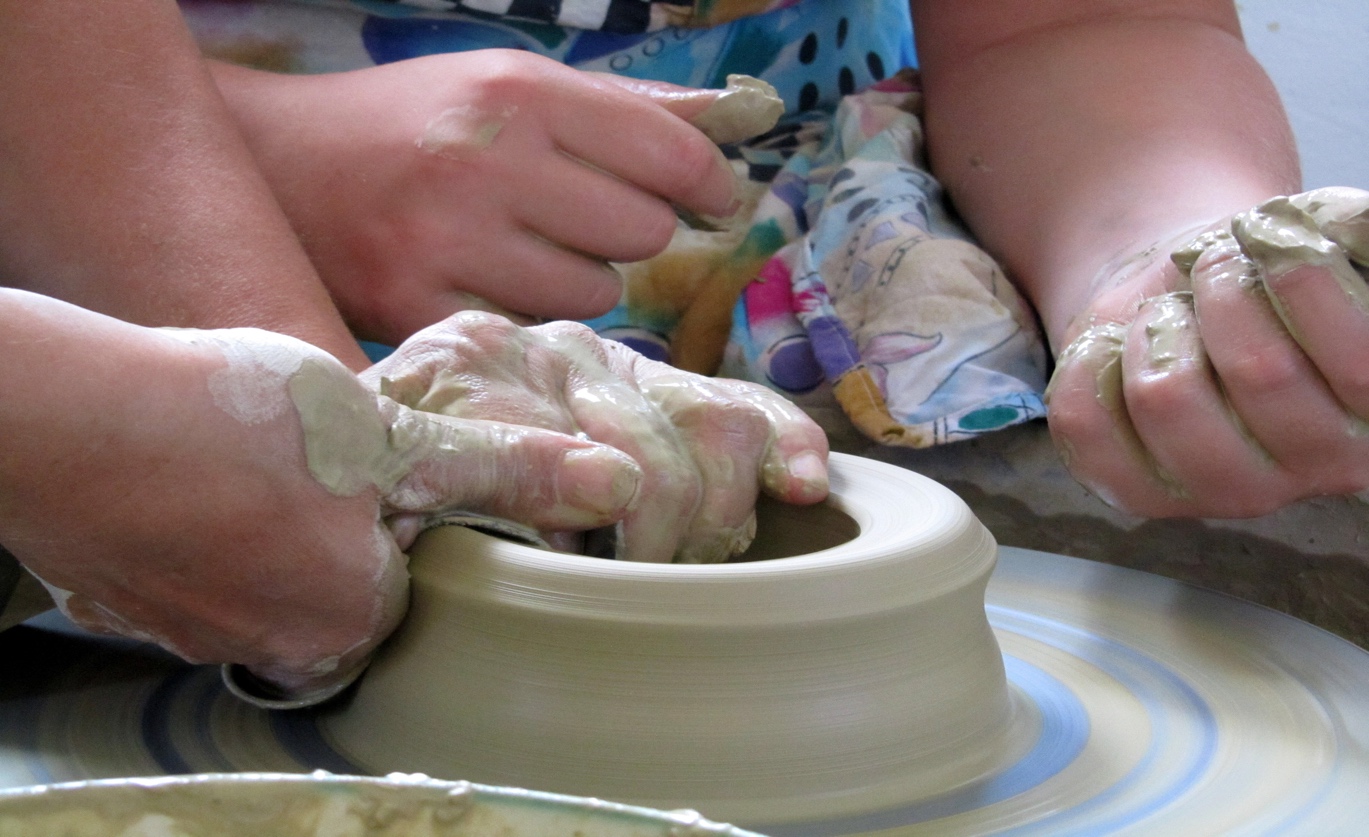 Trois camps pour les 8 à 12 ans!29 juin-3 juillet / 6-10 juillet / 13-17 juillet Offrez la poterie à votre enfant! Tournage, façonnage, émaillage… tout un monde à imaginer et à créer en argile. Au sein de nos groupes bilingues, votre enfant évoluera sous la supervision d’un moniteur ou monitrice expérimenté(e).Tous les enfants repartiront du camp de jour avec un objet fini qui serai dévoilé lors d’un vernissage collectif le 27 juillet.Quand : 	Une semaine, 29 juin-3 juillet ou 6-10 juillet ou 13-17 juillet
Du lundi au vendredi, de 9 h à 16 h 15, avec service de garde 
de 8 h 30 à 17 h 30Où :	Centre de céramique Bonsecours
444, rue Saint-Gabriel, Vieux-Montréal, H2Y 2Z9Tarif : 	300$ + txs. Comprend l’argile, la couleur, la glaçure, les cuissons.Pour plus d’informations, communiquez avec vous au 514 866-6581 
ou visitez le www.centreceramiquebonsecours.comCamps de jour de poterie CCB
FORMULAIRE D’INSCRIPTIONTapez vos réponses directement dans le fichier et retournez-en une copie par courriel accompagnée d’une photo de votre enfant à ceramique@centreceramiquebonsecours.comJe souhaite inscrire mon enfant pour le camp du :	 29 juin au 3 juillet
 6 au 10 juillet
 13 au 17 juilletCamps de jour de poterie
AUTORISATION DE PHOTOGRAPHIERVeuillez taper vos réponses directement dans le fichier, puis enregistrez une copie et retournez-la par courriel à ceramique@centreceramiquebonsecours.com
Camps de jour de poterie
FICHE D’IMPÔTVeuillez taper vos réponses directement dans le fichier, puis enregistrez une copie et retournez-la par courriel à ceramique@centreceramiquebonsecours.comAdresse complète :Informations de l’enfantInformations de l’enfant : :Date de naissance : : :Lien de parenté :Tél. cellulaire :Tél. travail :Tél. domicile :Adresse domicile : : ::Lien de parenté :Tél. cellulaire :Tél. travail :Tél. domicile :Adresse domicile : :Personne(s) à contacter en cas d’urgenceNom :Téléphone : Lien avec l’enfant :Nom :Téléphone : Lien avec l’enfant :Personne(s) autorisées à venir chercher l’enfantNom :Téléphone :Nom :Téléphone : Nom :Téléphone : Informations médicalesInformations médicalesNom de l’enfant :No. ass. maladie :                                                                     Exp :                                                                         Exp :     Poids :Taille :L’enfant souffre-t-il d’Asthme?L’enfant souffre-t-il d’Asthme?Oui         Non   L’enfant souffre-t-il d’allergies?L’enfant souffre-t-il d’allergies?L’enfant souffre-t-il d’allergies?L’enfant souffre-t-il d’allergies?Oui         Non   Si oui, lesquelles?L’enfant souffre-t-il d’un handicap susceptible de restreindre ses activités?L’enfant souffre-t-il d’un handicap susceptible de restreindre ses activités?L’enfant souffre-t-il d’un handicap susceptible de restreindre ses activités?L’enfant souffre-t-il d’un handicap susceptible de restreindre ses activités?L’enfant souffre-t-il d’un handicap susceptible de restreindre ses activités?Si oui, lequel?L’enfant doit-il prendre des médicaments?L’enfant doit-il prendre des médicaments?Oui         Non   Oui         Non   Oui         Non   Si oui, lesquelles?L’enfant prend-il ses médicaments lui-même?L’enfant prend-il ses médicaments lui-même?L’enfant prend-il ses médicaments lui-même?Oui         Non   Oui         Non   Y’-a-t-il d’autres renseignements pouvant nous être utiles concernant la santé de votre enfant?Y’-a-t-il d’autres renseignements pouvant nous être utiles concernant la santé de votre enfant?Y’-a-t-il d’autres renseignements pouvant nous être utiles concernant la santé de votre enfant?Y’-a-t-il d’autres renseignements pouvant nous être utiles concernant la santé de votre enfant?Y’-a-t-il d’autres renseignements pouvant nous être utiles concernant la santé de votre enfant?AcceptationAcceptationJe soussigné(e) :J’ACCEPTE par la présente, que le camp de jour du Centre de céramique Bonsecours puisse prendre des photographies de mon enfant.J’ACCEPTE par la présente, que le camp de jour du Centre de céramique Bonsecours puisse prendre des photographies de mon enfant.Date :Signature :RefusRefusJe soussigné(e) :JE REFUSE par la présente, que le camp de jour du Centre de céramique Bonsecours puisse prendre des photographies de mon enfant.
JE REFUSE par la présente, que le camp de jour du Centre de céramique Bonsecours puisse prendre des photographies de mon enfant.
Date :Signature :Informations de l’enfantInformations de l’enfantInformations de l’enfantPrénom de l’enfant :Nom de l’enfant : 
Date de naissance :Reçu pour frais de gardeReçu pour frais de gardeReçu pour frais de gardeAfin de produire le Relevé 24 relatif aux frais de garde à annexer à la déclaration provinciale de revenus 2020, veuillez produire les renseignements suivants :Personne ayant payé les frais de garde :
Afin de produire le Relevé 24 relatif aux frais de garde à annexer à la déclaration provinciale de revenus 2020, veuillez produire les renseignements suivants :Personne ayant payé les frais de garde :
Afin de produire le Relevé 24 relatif aux frais de garde à annexer à la déclaration provinciale de revenus 2020, veuillez produire les renseignements suivants :Personne ayant payé les frais de garde :
Prénom :Nom :